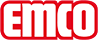 emco Bauemco MARSCHALL Premium z vložkom Care in strgalnim robom 522 PS Care Ktip522 PS Care Kobremenitevekstremnonosilni profilokrepljeni nosilni profili iz torzijsko trdnega aluminija, z izolacijo proti pohodnemu zvoku na spodnji straniBarva profila podporeStandardno naravno eloksiran.Ob doplačilu barve eloksiranja: EV3 zlata, C33 srednje bronasto eloksirano, C35 črna barva ali C31 nerjavno jekloca. Višina (mm)22nastopna ploskevVložek Care, robusten in izjemno obstojen proti obrabi za učinkovito zmanjšanje fine umazanije. Dodatni profil poveča učinek čiščenja.standarden razmik med profili ca. (mm)5 ,distančniki iz gumeavtomatski sistemi vratVrtljiva vrata so dobavljiva v 3 mm v skladu s standardom DIN EN 16005barve47.01 antracitne barve47.02 sive barve47.03 rjave barve47.04 bež barveposebne barveMožnost izbire drugih barv iz naše kolekcije Sauberlauf.gorljivostObnašanje vložka pri požaru v skladu z evropskim standardom EN 13501 v Cfl-s1.povezavas plastiko ovito inox vrvicogarancijaGarancijski pogoji so na voljo na spletni povezavi:Vložek je certificiran v skladu s postopkom TÜV PROFiCERT - product Interior (Standard)Francoska uredba VOC (Uredba o hlapnih organskih snoveh)LEED v4 (izven Severne Amerike)Eksemplarična stopnja BREAMBelgijska uredba VOC (Uredba o hlapnih organskih snoveh)AgBB (Odbor za zdravstveno vrednotenje gradbenih proizvodov)MVV TB Priloga 8, 9 / Splošni pogojiMaterial z rebrasto zgornjo površino100 % PA 6 (poliamid)Razred obremenitvePrimerno za objekt 33izmereŠirina predpražnika:.........................mm (dolžina palice)Globina palice:.........................mm (smer hoje)kontaktMEDI-A-NORM D.O.O. · CESTA V MESTNI LOG 28 · 1000 LJUBLJANA · Slovenija · Tel. (+386) 51 435 159 · info@emco.si · www.emco-bau.com